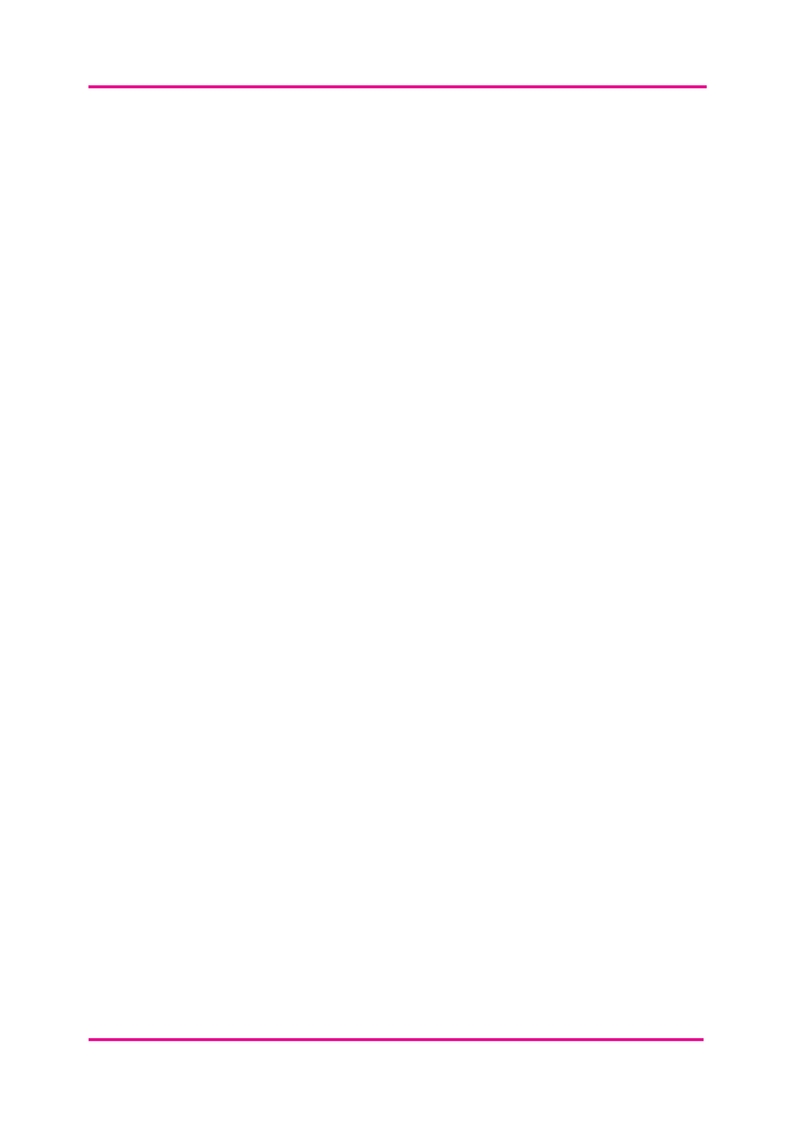 ANALYS AV KOMPOSITIONHERMENEUTISK ANALYS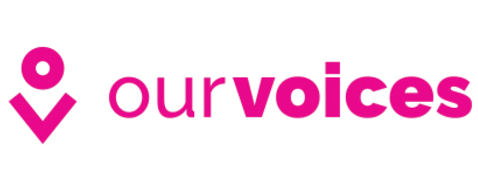 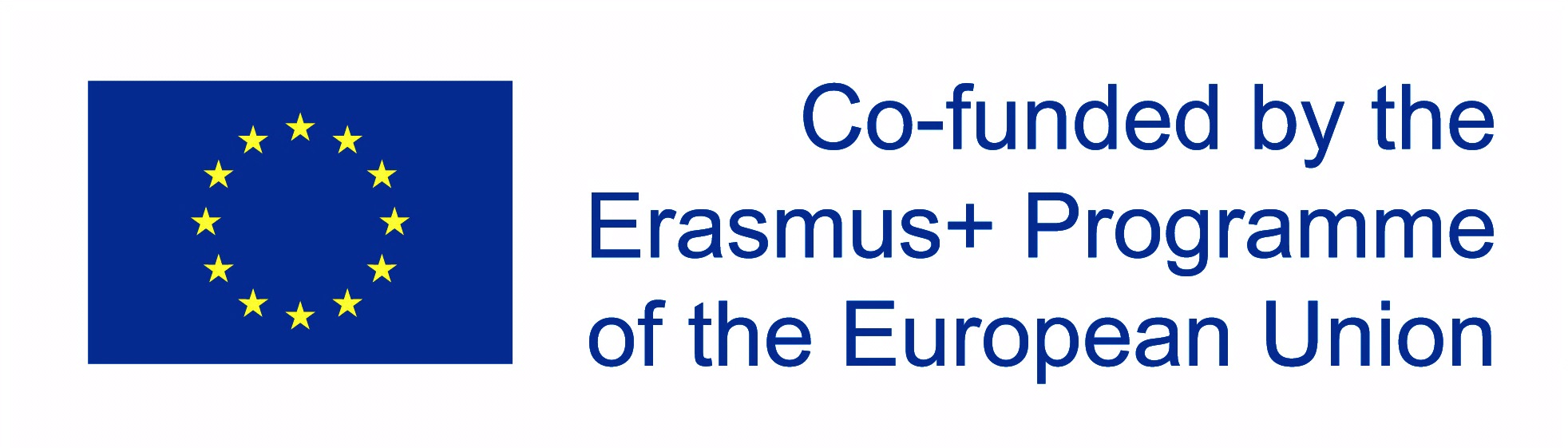 RELATION MELLAN ÄMNENIdentifiera samband/relation mellan olika ämnen eller poänger i berättelsen.HUR ÄMNEN TAR SIG UTTRYCKHur uttrycker berättaren/berättelsen ämnet? Tänk på:UppbyggnadBetoning och tonfallKänslor som kommer till uttryckHandlingar eller andra teckenBERÄTTELSENS SAMMANHANGAnge detaljer kring socialt, kulturellt, politiskt, geografiskt, ekonomiskt och/eller historiskt sammanhang i berättelsen och/eller hos berättaren. Det innefattar mikrokontext (t ex berättarens arbetsplats) såväl som makrokontext (t ex könsroller i samhället)RELATION MELLAN INNEHÅLL OCH KONTEXTDetalj hur ovanstående mikro- och/eller makrokontextuella överväganden från ovanstående avsnitt hjälper oss att förstå vad som sägs i berättelsen och hur det sägs. Du kan inkludera din egen reflekterande förståelse och uppfattningar här.